РЕСПУБЛИКА КРЫМАДМИНИСТРАЦИЯ НИЖНЕГОРСКОГО СЕЛЬСКОГО ПОСЕЛЕНИЯНИЖНЕГОРСКОГО РАЙОНА РЕСПУБЛИКИ КРЫМПОСТАНОВЛЕНИЕ«30»       11       2022г.                                  № 572                                      пгт. НижнегорскийОб утверждении схемы размещения нестационарных торговых объектов  	Руководствуясь статьей 14 «Об общих принципах организации местного самоуправления в Российской Федерации» № 131-ФЗ от 06.10.2003г., Законом Республики Крым «Об основах местного самоуправления в Республике Крым» № 54-ЗРК от 21.08.2014 г., Закона Российской Федерации от 28.12.209г. № 381-ФЗ «Об основах государственного регулирования торговой деятельности в Российской Федерации», Приказа Министерства промышленной политики Республики Крым от 26.12.2014г. № 129, Уставом муниципального образования Нижнегорское сельское поселение Нижнегорского района Республики Крым, Администрация Нижнегорского сельского поселения 
                                                                 ПОСТАНОВИЛА:1. Утвердить схему размещения нестационарных объектов на территории Нижнегорского сельского поселения Нижнегорского района Республики Крым согласно приложению к настоящему постановлению. 2. Настоящее постановление подлежит официальному опубликованию на доске объявлений Нижнегорского сельского совета и официальном сайте администрации Нижнегорского сельского поселения Республики Крым - http://nizhnegorskij.admonline.ru/.3. Постановление администрации Нижнегорского сельского поселения от 14.02.2022. № 87 «Об утверждении схемы размещения нестационарных торговых объектов» считать утратившим силу.4. Контроль за исполнением настоящего постановления возложить на заведующего сектором по вопросам муниципального имущества хозяйственного учета и землеустройства Сальцина А.В.Глава администрации                                                                                   С.В. Юрченко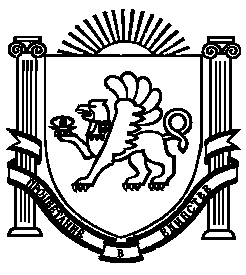 